Класс 6Тема: Королевство франков Тип урока: изучение нового материала.Цели: Дать представление о формировании, функциях и распаде раннефеодального государства.Выяснить, какими были взаимоотношения Хлодвига и христианской церкви.Основные понятия и термины: династия, корона, король, королевский двор, ополчение, граф, сборник законов, штраф, земледельцы.Оборудование: карта «Франкское королевство в V- начале IX вв.», атласы, учебники, рабочие тетради, схема «Государство франков в VI веке».Ход урока: Организационный моментАктуализация знаний учащихся по теме «Древние германцы и римская империя»Проверка  знания  новых слов.Рабочая тетрадь  Задание 2, 3.*Рассуждение на тему «Почему римляне считали германцев варварами?»Изучение нового материала. План:Франки завоевывают Галлию.Рост земельных владений знати.Образование государства франков.Формирование королевской власти. Взаимоотношения христианской церкви и королевской власти.Сегодня мы свами на примере одного из германских народов – франков рассмотрим как возникло, функционировало и распалось раннефеодальное государство.Германские племена франков до переселения жили на землях по нижнему течению Рейна. В конце V века среди франкских вождей выдвинулся хитрый, расчётливый и жестокий правитель Хлодвиг. Король франков, правил в 481/482 — 511 годах, из династии Меровингов. Сын короля Хильдерика I и королевы Базины Тюрингской. Хлодвиг был, безусловно, одним из самых крупных политиков своего времени и, пожалуй, единственным великим королём династии Меровингов.Франков издавна привлекали плодородные равнины соседней Галлии. В 486 году франки подчинили себе Северную Галлию. Позднее Хлодвиг двинулся с войском на вестготов и отвоевал у них юг страны. Франки покорили и некоторые германские племена к востоку от Рейна. В завоёванных странах франки расселялись небольшими деревнями – общинами по соседству с местным населением, которое составляло примерно 6-8 тысяч человек.Франки расчищали и распахивали пустующие земли.  Хлодвиг присвоил себе огромные земли. В имениях работали рабы. Многие местные римские богачи признали власть Хлодвига и спешили с ним породниться. Живя веками по соседству, германцы и местное население перенимали язык и обычаи друг друга, между ними возникали соседские и родственные связи.Таким образом, к концу VI  века их франкской знати и верхушки галло-римского населения начинает формироваться класс крупных землевладельцев, то есть единый правящий класс.??? Почему в древности возникали государства? Вспомните главные задачи эти х государств.Около 500 года возникло государство  Франков. Хлодвиг истребил всех военных вождей и многих своих родичей. Уничтожив своих соперников, он притворно жаловался приближённым : «Горе мне, я остался, как странник среди чужой земли и не имею родственников, которые могли бы мне помочь в случае несчастья». Но это не значило, что он был опечален их смертью, а говорил так по хитрости, рассчитывая узнать, не остался ли ещё кто-нибудь в живых, чтобы умертвить всех до последнего» Так Хлодвиг стал главным правителем Франкского государства, которому подчинялось теперь не одно племя, а население всей страны. Хлодвиг передал власть по наследству своим сыновьям.Работа с документом (учебник, стр. 20) «Франкский историк VI в. о случае с драгоценной чашей»Какой старинный обычай нарушил Хлодвиг, потребовав себе чашу?Почему дружина поддержала Хлодвига?Что объясняет и доказывает случай с драгоценной чашей?Таким образом, власть военного вождя переходит в королевскую власть. Случай с драгоценной чашей показывает, что Хлодвиг, пользуясь поддержкой дружины, мог без суда убить своего подданного – рядового воина.Схема 1. Отличие государственного управления в начале  VI века от племенного управления.Сопротивление приказам короля каралось штрафами и телесными наказаниями; действия против короля считались изменой и карались смертью.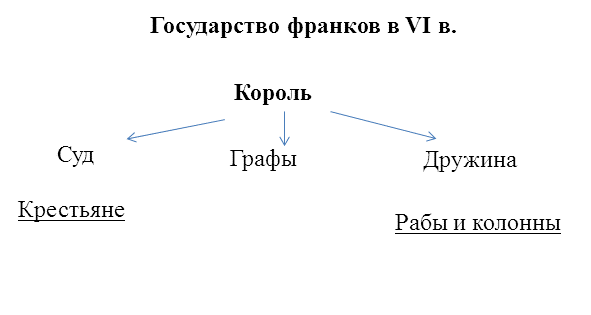 Учащиеся чертят схему в тетрадь.А сейчас давайте прочитаем, как в Средние века судили о невиновности человека. ( стр. 20 -22)В правление Хлодвига появился первый письменный сборник законов франков «Салическая правда».–	Высокие штрафы за различные преступления, –	Применялся «Божий суд».Ведение писаного закона способствовало укрепление единого порядка на всей территории государства.Чтение дополнительного материала в синей рамке на стр. 20???. Подумайте, что стало с государством, созданным Хлодвигом после его смерти?5. Хлодвиг и его приближённые склонялись к принятию христианской веры, которая в то время обладала огромным влиянием. Почему?Хлодвиг охранял богатства и привилегии церкви, щедро одаривал подарками. А церковь, в свою очередь укрепляла его власть. Руководители церкви – ближайшие советники Хлодвига.   Домашнее задание.Прочитать параграф 2.Работа с контурной картой № 1.Подготовить сообщения: «Суд во времена Салической правды», «Деятельность Хлодвига»Рабочая тетрадь № 1, 2,5Подведение итогов урока. Выставление оценок.Власть короляВласть племенного вождяОснована на принуждении.Наследственная.Распространяется на жителей всей страны.Основана на авторитете.Выборная.Распространяется на жителей одного племени.